Faculté des sciences économiques, commerciales et des sciences de gestion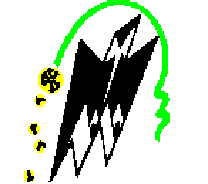 Faculté des sciences économiques, commerciales et des sciences de gestionFaculté des sciences économiques, commerciales et des sciences de gestionFaculté des sciences économiques, commerciales et des sciences de gestionFaculté des sciences économiques, commerciales et des sciences de gestionFaculté des sciences économiques, commerciales et des sciences de gestionFaculté des sciences économiques, commerciales et des sciences de gestionFaculté des sciences économiques, commerciales et des sciences de gestionFaculté des sciences économiques, commerciales et des sciences de gestionFaculté des sciences économiques, commerciales et des sciences de gestionFaculté des sciences économiques, commerciales et des sciences de gestionDépartement des sciences Financières et ComptabilitéAnnée universitaire 2023/2024Département des sciences Financières et ComptabilitéAnnée universitaire 2023/2024Département des sciences Financières et ComptabilitéAnnée universitaire 2023/2024Département des sciences Financières et ComptabilitéAnnée universitaire 2023/2024Département des sciences Financières et ComptabilitéAnnée universitaire 2023/2024Département des sciences Financières et ComptabilitéAnnée universitaire 2023/2024Département des sciences Financières et ComptabilitéAnnée universitaire 2023/2024Département des sciences Financières et ComptabilitéAnnée universitaire 2023/2024Département des sciences Financières et ComptabilitéAnnée universitaire 2023/2024Département des sciences Financières et ComptabilitéAnnée universitaire 2023/2024Département des sciences Financières et ComptabilitéAnnée universitaire 2023/2024PLANNING DES EXAMENS DU SEMESTRE 01MASTER 01 AUDIT ET COMPTABILITEPLANNING DES EXAMENS DU SEMESTRE 01MASTER 01 AUDIT ET COMPTABILITEPLANNING DES EXAMENS DU SEMESTRE 01MASTER 01 AUDIT ET COMPTABILITEPLANNING DES EXAMENS DU SEMESTRE 01MASTER 01 AUDIT ET COMPTABILITEPLANNING DES EXAMENS DU SEMESTRE 01MASTER 01 AUDIT ET COMPTABILITEPLANNING DES EXAMENS DU SEMESTRE 01MASTER 01 AUDIT ET COMPTABILITEPLANNING DES EXAMENS DU SEMESTRE 01MASTER 01 AUDIT ET COMPTABILITEPLANNING DES EXAMENS DU SEMESTRE 01MASTER 01 AUDIT ET COMPTABILITEPLANNING DES EXAMENS DU SEMESTRE 01MASTER 01 AUDIT ET COMPTABILITEPLANNING DES EXAMENS DU SEMESTRE 01MASTER 01 AUDIT ET COMPTABILITEPLANNING DES EXAMENS DU SEMESTRE 01MASTER 01 AUDIT ET COMPTABILITEJourJourJourHoraireHoraireMatièreMatièreMatièreMatièreLieux Lieux Mardi 9 janvier 2024Mardi 9 janvier 2024Mardi 9 janvier 202409h0009h00Audit interneAudit interneAudit interneAudit interneG 1 Salles 11 + 12 SGG 2 Salles 13 + 14 SGG3 Salles 01 +02 S économiqueG 1 Salles 11 + 12 SGG 2 Salles 13 + 14 SGG3 Salles 01 +02 S économiqueJeudi 11 janvier 2024Jeudi 11 janvier 2024Jeudi 11 janvier 202409h0009h00Comptabilité des sociétésComptabilité des sociétésComptabilité des sociétésComptabilité des sociétésG 1 Salles 11 + 12 SGG 2 Salles 13 + 14 SGG3 Salles 01 +02 S économiqueG 1 Salles 11 + 12 SGG 2 Salles 13 + 14 SGG3 Salles 01 +02 S économiqueDimanche 14 janvier 2024Dimanche 14 janvier 2024Dimanche 14 janvier 202409h0009h00Normes IFRSNormes IFRSNormes IFRSNormes IFRSG 1 Salles 11 + 12 SGG 2 Salles 13 + 14 SGG3 Salles 01 +02 S économiqueG 1 Salles 11 + 12 SGG 2 Salles 13 + 14 SGG3 Salles 01 +02 S économiqueMardi 16 janvier 2024Mardi 16 janvier 2024Mardi 16 janvier 202409h0009h00Communication et rédaction administrative Communication et rédaction administrative Communication et rédaction administrative Communication et rédaction administrative G 1 Salles 11 + 12 SGG 2 Salles 13 + 14 SGG3 Salles 01 +02 S économiqueG 1 Salles 11 + 12 SGG 2 Salles 13 + 14 SGG3 Salles 01 +02 S économiqueJeudi 18 janvier 2024Jeudi 18 janvier 2024Jeudi 18 janvier 202409h0009h00ModélisationModélisationModélisationModélisationG 1 Salles 11 + 12 SGG 2 Salles 13 + 14 SGG3 Salles 01 +02 S économiqueG 1 Salles 11 + 12 SGG 2 Salles 13 + 14 SGG3 Salles 01 +02 S économiqueDimanche 21 janvier 2024Dimanche 21 janvier 2024Dimanche 21 janvier 202409h0009h00Gestion financière approfondieGestion financière approfondieGestion financière approfondieGestion financière approfondieG 1 Salles 11 + 12 SGG 2 Salles 13 + 14 SGG3 Salles 01 +02 S économiqueG 1 Salles 11 + 12 SGG 2 Salles 13 + 14 SGG3 Salles 01 +02 S économiqueMardi 23 janvier 2024Mardi 23 janvier 2024Mardi 23 janvier 202409h0009h00Normes internationales d’auditNormes internationales d’auditNormes internationales d’auditNormes internationales d’auditG 1 Salles 11 + 12 SGG 2 Salles 13 + 14 SGG3 Salles 01 +02 S économiqueG 1 Salles 11 + 12 SGG 2 Salles 13 + 14 SGG3 Salles 01 +02 S économiqueG 1 Salles 11 + 12 SGG 2 Salles 13 + 14 SGG3 Salles 01 +02 S économiqueG 1 Salles 11 + 12 SGG 2 Salles 13 + 14 SGG3 Salles 01 +02 S économiqueFaculté des sciences économiques, commerciales et des sciences de gestionFaculté des sciences économiques, commerciales et des sciences de gestionFaculté des sciences économiques, commerciales et des sciences de gestionFaculté des sciences économiques, commerciales et des sciences de gestionFaculté des sciences économiques, commerciales et des sciences de gestionFaculté des sciences économiques, commerciales et des sciences de gestionFaculté des sciences économiques, commerciales et des sciences de gestionFaculté des sciences économiques, commerciales et des sciences de gestionFaculté des sciences économiques, commerciales et des sciences de gestionFaculté des sciences économiques, commerciales et des sciences de gestionFaculté des sciences économiques, commerciales et des sciences de gestionDépartement des sciences Financières et ComptabilitéAnnée universitaire 2023/2024Département des sciences Financières et ComptabilitéAnnée universitaire 2023/2024Département des sciences Financières et ComptabilitéAnnée universitaire 2023/2024Département des sciences Financières et ComptabilitéAnnée universitaire 2023/2024Département des sciences Financières et ComptabilitéAnnée universitaire 2023/2024Département des sciences Financières et ComptabilitéAnnée universitaire 2023/2024Département des sciences Financières et ComptabilitéAnnée universitaire 2023/2024Département des sciences Financières et ComptabilitéAnnée universitaire 2023/2024Département des sciences Financières et ComptabilitéAnnée universitaire 2023/2024Département des sciences Financières et ComptabilitéAnnée universitaire 2023/2024Département des sciences Financières et ComptabilitéAnnée universitaire 2023/2024PLANNING DES EXAMENS DU SEMESTRE 01MASTER 01 FINANCE BANQUE ET ASSURANCEPLANNING DES EXAMENS DU SEMESTRE 01MASTER 01 FINANCE BANQUE ET ASSURANCEPLANNING DES EXAMENS DU SEMESTRE 01MASTER 01 FINANCE BANQUE ET ASSURANCEPLANNING DES EXAMENS DU SEMESTRE 01MASTER 01 FINANCE BANQUE ET ASSURANCEPLANNING DES EXAMENS DU SEMESTRE 01MASTER 01 FINANCE BANQUE ET ASSURANCEPLANNING DES EXAMENS DU SEMESTRE 01MASTER 01 FINANCE BANQUE ET ASSURANCEPLANNING DES EXAMENS DU SEMESTRE 01MASTER 01 FINANCE BANQUE ET ASSURANCEPLANNING DES EXAMENS DU SEMESTRE 01MASTER 01 FINANCE BANQUE ET ASSURANCEPLANNING DES EXAMENS DU SEMESTRE 01MASTER 01 FINANCE BANQUE ET ASSURANCEPLANNING DES EXAMENS DU SEMESTRE 01MASTER 01 FINANCE BANQUE ET ASSURANCEPLANNING DES EXAMENS DU SEMESTRE 01MASTER 01 FINANCE BANQUE ET ASSURANCEJourJourHoraireHoraireHoraireHoraireMatièreLieux Lieux Lieux Lieux Mardi 9 janvier 2024Mardi 9 janvier 202409h0009h0009h0009h00Produits bancaires d’assuranceSalles 01 + 02 + 03+ 04+05  étoilesSalles 01 + 02 + 03+ 04+05  étoilesSalles 01 + 02 + 03+ 04+05  étoilesSalles 01 + 02 + 03+ 04+05  étoilesJeudi 11 janvier 2024Jeudi 11 janvier 202409h0009h0009h0009h00Gestion Financière approfondieSalles 01 + 02 + 03+ 04+05  étoilesSalles 01 + 02 + 03+ 04+05  étoilesSalles 01 + 02 + 03+ 04+05  étoilesSalles 01 + 02 + 03+ 04+05  étoilesDimanche 14 janvier 2024Dimanche 14 janvier 202409h0009h0009h0009h00Technologie financièreSalles 01 + 02 + 03+ 04+05  étoilesSalles 01 + 02 + 03+ 04+05  étoilesSalles 01 + 02 + 03+ 04+05  étoilesSalles 01 + 02 + 03+ 04+05  étoilesMardi 16 janvier 2024Mardi 16 janvier 202409h0009h0009h0009h00Droit des banques et des assurancesSalles 01 + 02 + 03+ 04+05  étoilesSalles 01 + 02 + 03+ 04+05  étoilesSalles 01 + 02 + 03+ 04+05  étoilesSalles 01 + 02 + 03+ 04+05  étoilesJeudi 18 janvier 2024Jeudi 18 janvier 202409h0009h0009h0009h00Gestion bancaire approfondieSalles 01 + 02 + 03+ 04+05  étoilesSalles 01 + 02 + 03+ 04+05  étoilesSalles 01 + 02 + 03+ 04+05  étoilesSalles 01 + 02 + 03+ 04+05  étoilesDimanche 21 janvier 2024Dimanche 21 janvier 202409h0009h0009h0009h00Communication et rédactionSalles 01 + 02 + 03+ 04+05  étoilesSalles 01 + 02 + 03+ 04+05  étoilesSalles 01 + 02 + 03+ 04+05  étoilesSalles 01 + 02 + 03+ 04+05  étoilesMardi 23 janvier 2024Mardi 23 janvier 202409h0009h0009h0009h00Analyse des séries temporellesSalles 01 + 02 + 03+ 04+05  étoilesSalles 01 + 02 + 03+ 04+05  étoilesSalles 01 + 02 + 03+ 04+05  étoilesSalles 01 + 02 + 03+ 04+05  étoilesSalles 01 + 02 + 03+ 04+05  étoilesSalles 01 + 02 + 03+ 04+05  étoilesSalles 01 + 02 + 03+ 04+05  étoilesSalles 01 + 02 + 03+ 04+05  étoilesFaculté des sciences économiques, commerciales et des sciences de gestionFaculté des sciences économiques, commerciales et des sciences de gestionFaculté des sciences économiques, commerciales et des sciences de gestionFaculté des sciences économiques, commerciales et des sciences de gestionFaculté des sciences économiques, commerciales et des sciences de gestionFaculté des sciences économiques, commerciales et des sciences de gestionFaculté des sciences économiques, commerciales et des sciences de gestionFaculté des sciences économiques, commerciales et des sciences de gestionFaculté des sciences économiques, commerciales et des sciences de gestionFaculté des sciences économiques, commerciales et des sciences de gestionFaculté des sciences économiques, commerciales et des sciences de gestionDépartement des sciences Financières et ComptabilitéAnnée universitaire 2023/2024Département des sciences Financières et ComptabilitéAnnée universitaire 2023/2024Département des sciences Financières et ComptabilitéAnnée universitaire 2023/2024Département des sciences Financières et ComptabilitéAnnée universitaire 2023/2024Département des sciences Financières et ComptabilitéAnnée universitaire 2023/2024Département des sciences Financières et ComptabilitéAnnée universitaire 2023/2024Département des sciences Financières et ComptabilitéAnnée universitaire 2023/2024Département des sciences Financières et ComptabilitéAnnée universitaire 2023/2024Département des sciences Financières et ComptabilitéAnnée universitaire 2023/2024Département des sciences Financières et ComptabilitéAnnée universitaire 2023/2024Département des sciences Financières et ComptabilitéAnnée universitaire 2023/2024PLANNING DES EXAMENS DU SEMESTRE 01MASTER 01 FINANCE D’ENTREPRISEPLANNING DES EXAMENS DU SEMESTRE 01MASTER 01 FINANCE D’ENTREPRISEPLANNING DES EXAMENS DU SEMESTRE 01MASTER 01 FINANCE D’ENTREPRISEPLANNING DES EXAMENS DU SEMESTRE 01MASTER 01 FINANCE D’ENTREPRISEPLANNING DES EXAMENS DU SEMESTRE 01MASTER 01 FINANCE D’ENTREPRISEPLANNING DES EXAMENS DU SEMESTRE 01MASTER 01 FINANCE D’ENTREPRISEPLANNING DES EXAMENS DU SEMESTRE 01MASTER 01 FINANCE D’ENTREPRISEPLANNING DES EXAMENS DU SEMESTRE 01MASTER 01 FINANCE D’ENTREPRISEPLANNING DES EXAMENS DU SEMESTRE 01MASTER 01 FINANCE D’ENTREPRISEPLANNING DES EXAMENS DU SEMESTRE 01MASTER 01 FINANCE D’ENTREPRISEPLANNING DES EXAMENS DU SEMESTRE 01MASTER 01 FINANCE D’ENTREPRISEJourJourJourJourHoraireHoraireMatièreMatièreLieux Lieux Lieux Mardi 9 janvier 2024Mardi 9 janvier 2024Mardi 9 janvier 2024Mardi 9 janvier 202409h0009h00Normes internationales d’information Normes internationales d’information Salles 06+07+08+09+10+11 étoilesSalles 06+07+08+09+10+11 étoilesSalles 06+07+08+09+10+11 étoilesJeudi 11 janvier 2024Jeudi 11 janvier 2024Jeudi 11 janvier 2024Jeudi 11 janvier 202409h0009h00Finance islamiqueFinance islamiqueSalles 06+07+08+09+10+11 étoilesSalles 06+07+08+09+10+11 étoilesSalles 06+07+08+09+10+11 étoilesDimanche 14 janvier 2024Dimanche 14 janvier 2024Dimanche 14 janvier 2024Dimanche 14 janvier 202409h0009h00Gestion financière approfondieGestion financière approfondieSalles 06+07+08+09+10+11 étoilesSalles 06+07+08+09+10+11 étoilesSalles 06+07+08+09+10+11 étoilesMardi 16 janvier 2024Mardi 16 janvier 2024Mardi 16 janvier 2024Mardi 16 janvier 202409h0009h00Analyse des séries temporellesAnalyse des séries temporellesSalles 06+07+08+09+10+11 étoilesSalles 06+07+08+09+10+11 étoilesSalles 06+07+08+09+10+11 étoilesJeudi 18 janvier 2024Jeudi 18 janvier 2024Jeudi 18 janvier 2024Jeudi 18 janvier 202409h0009h00Politiques financières de l’entreprisePolitiques financières de l’entrepriseSalles 06+07+08+09+10+11 étoilesSalles 06+07+08+09+10+11 étoilesSalles 06+07+08+09+10+11 étoilesDimanche 21 janvier 2024Dimanche 21 janvier 2024Dimanche 21 janvier 2024Dimanche 21 janvier 202409h0009h00Gestion de portefeuilles financiersGestion de portefeuilles financiersSalles 06+07+08+09+10+11 étoilesSalles 06+07+08+09+10+11 étoilesSalles 06+07+08+09+10+11 étoilesMardi 23 janvier 2024Mardi 23 janvier 2024Mardi 23 janvier 2024Mardi 23 janvier 202409h0009h00Communication et rédactionCommunication et rédactionSalles 06+07+08+09+10+11 étoilesSalles 06+07+08+09+10+11 étoilesSalles 06+07+08+09+10+11 étoiles